Бриф на разработку сайтаО компании:1. Название компании:2. Контактные лица, адрес3. Сферы деятельности компании4. Продукция и услуги компании (перечислите укрупненные товарные группы)5. Целевые сегменты рынка (для каких стран, категорий пользователей и т.п. предназначен сайт)6. Сайт компании (если уже есть, то укажите адрес)7. Цели создания сайта- Представление общей информации о компании- Представление детальной информации о продукции- Продажи через интернет- Предоставление специальных услуг пользователям сайта- Другое (уточните)О дизайне:8. Есть ли у вас разработанный логотип (если есть, то вышлите нам вместе с брифом)Да				Нет9. Есть ли у вас разработанный фирменный стиль (если есть, то вышлите нам вместе с брифом)Да				Нет10. Сайты каких компаний вам нравятся, чем (перечислите)11. Сайты каких компаний вам не нравятся (укажите почему)12. Ваши пожелания по цветовому оформлению сайта (фон, шрифт, цвет и прочее оформление)13. Стиль сайта в зависимости от вашей целевой аудитории (выделите необходимое)- Строгий стиль- Игровой стиль- Динамический стиль- 3D (объемный стиль)- Гербовый стиль- Изящный стиль- Молодежный стиль- Детский стиль- Другое- Не определилисьО пожеланиях по структуре и содержанию:14. Ориентировочное число страниц (укажите)15. Основные разделы сайта (перечислите)16. Языки сайта (перечислите)О сопутствующих услугах:17. Регистрация доменного имени (укажите наличие/отсутствие, предпочтения)18. Хостинг (укажите наличие/отсутствие)19. Дополнительные модули (выделите необходимое)- Разработка логотипа- Разработка фирменного стиля (включает разработку логотипа, подбор фирменных цветов и шрифтов, дизайн визиток, бланков, конвертов и папок)- Создание тематического баннера- Модуль «Новости»- Модуль «Статьи»- Модуль «Галерея»- Модуль «Каталог»- Формы обратной связи- Регистрация пользователей- Голосования / опросы- Модуль «Заказать обратный звонок»- Наполнение сайта- Отзывчивый дизайн (для смартфонов и планшетов)- Раскрутка сайта- Многоязыковая поддержка- Карты Google- Подключение статистики посещения сайта- Другое20. Заметки заказчика_____________________________________________________________Заполненный бриф высылайте по адресу info@global-m.com.uaМенеджер, отвечающий за разработку сайтаФ.И.О.: Менеджер, отвечающий за разработку сайтаE-mail: Менеджер, отвечающий за разработку сайтаТел. офиса: Менеджер, отвечающий за разработку сайтаТел. моб.: РазделыКомментарии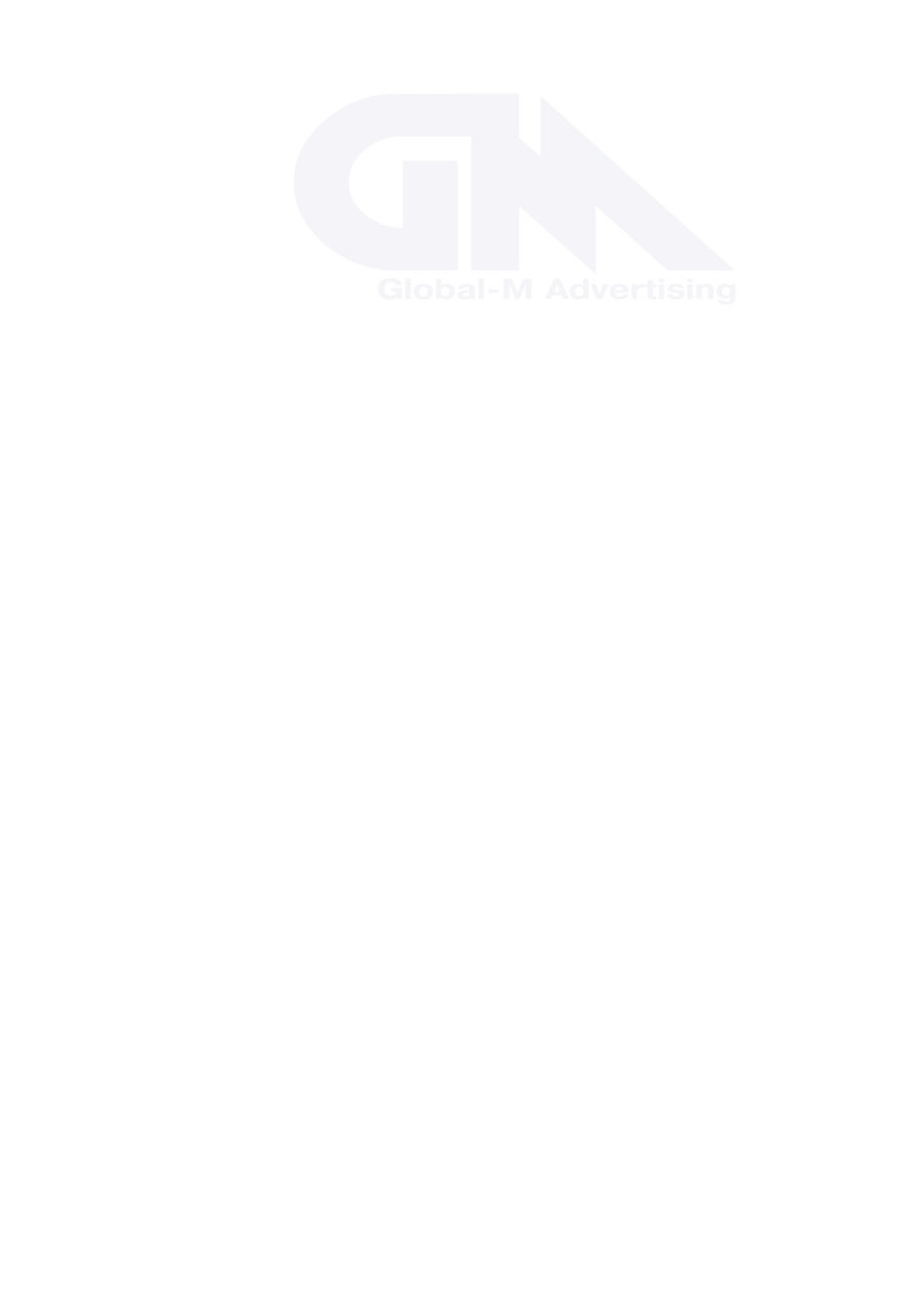 